§617.  Exemptions1.  Exemptions from penalties.  The penalties provided for violations of section 606, subsection 1, paragraphs A, B, C, D and E do not apply to:A.  Any carrier while lawfully engaged in transporting a pesticide within this State if the carrier, upon request, permits the board to copy all records showing the transactions in and movement of the pesticides or devices;  [PL 2005, c. 620, §17 (AMD).]B.  Public officials of this State and the Federal Government while engaged in the performance of their official duties in administering state or federal pesticide laws or regulations;  [PL 1975, c. 382, §3 (NEW).]C.  The manufacturer, shipper or other distributor of a pesticide for experimental use only, provided that person holds or is covered by a valid experimental use permit issued by EPA, and provided further that the permit covers the conduct in question; or  [PL 2005, c. 620, §17 (AMD).]D.  Any person who ships a substance or mixture of substances being put through tests the purpose of which is only to determine the value of the substance or mixture for pesticide purposes or to determine its toxicity or other properties and from the use of which the user does not expect to receive any benefit in pest control.  [PL 2005, c. 620, §17 (AMD).][PL 2005, c. 620, §17 (AMD).]2.  Exemption from this subchapter; pesticides for export.  A pesticide or device may not be found to be in violation of this subchapter if the pesticide or device is intended solely for export to a foreign country and is prepared or packed according to the specifications or directions of the purchaser. If the pesticide or device is not so exported, all the provisions of this subchapter apply.[PL 2005, c. 620, §17 (AMD).]SECTION HISTORYPL 1975, c. 382, §3 (NEW). PL 1989, c. 878, §E16 (AMD). PL 2005, c. 620, §17 (AMD). The State of Maine claims a copyright in its codified statutes. If you intend to republish this material, we require that you include the following disclaimer in your publication:All copyrights and other rights to statutory text are reserved by the State of Maine. The text included in this publication reflects changes made through the First Regular and First Special Session of the 131st Maine Legislature and is current through November 1, 2023
                    . The text is subject to change without notice. It is a version that has not been officially certified by the Secretary of State. Refer to the Maine Revised Statutes Annotated and supplements for certified text.
                The Office of the Revisor of Statutes also requests that you send us one copy of any statutory publication you may produce. Our goal is not to restrict publishing activity, but to keep track of who is publishing what, to identify any needless duplication and to preserve the State's copyright rights.PLEASE NOTE: The Revisor's Office cannot perform research for or provide legal advice or interpretation of Maine law to the public. If you need legal assistance, please contact a qualified attorney.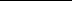 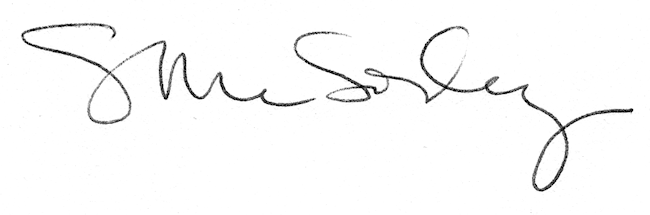 